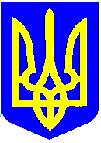 НОВОУШИЦЬКА СЕЛИЩНА РАДАВИКОНАВЧИЙ КОМІТЕТРІШЕННЯ
Керуючись статтями 56, 203 Цивільного кодексу України, статтею 177 Сімейного кодексу України, статтями  11, 34, 40, 51, 52, 53, 59 Закону України «Про місцеве самоврядування в Україні», статтею 11 Закону України «Про забезпечення організаційно-правових умов соціального захисту дітей-сиріт та дітей, позбавлених батьківського піклування», статтею 4 Закону України «Про органи і служби у справах дітей та спеціальні установи для дітей»,  статтями 17, 18 Закону України «Про охорону дитинства», статтею 12 Закону України «Про основи соціального захисту бездомних осіб і безпритульних дітей», пунктами 66, 67 «Порядку провадження органами опіки та піклування діяльності, пов’язаної із захистом прав дитини», затвердженого постановою Кабінету Міністрів України від 24 вересня 2008 року №866, наказом Державного комітету України у справах сім’ї та молоді Міністерства освіти України, Міністерства охорони здоров’я України, Міністерства праці та соціальної політики України №34/166/131/88 від 26 травня 1999 року «Про затвердження Правил опіки та піклування», враховуючи заяву матері дитини Ковальчук Л.П. та свідоцтво про смерть батька дитини, Ковальчука Олександра Вікторовича, серія, видане Новоушицьким відділом державної реєстрації актів цивільного стану у Кам’янець-Подільському районі Хмельницької області Центрально-Західного міжрегіонального управління Міністерства юстиції (м.Хмельницький) 18 квітня 2022 року, подання начальника служби у справах дітей селищної ради від 05.04.2023 року №02-09/32, виконавчий комітетВИРІШИВ:1. Надати КОВАЛЬЧУК Ларисі Павлівні, народження,  жительці , дозвіл на вчинення правочину щодо нерухомого майна, а саме поділу спадщини, за яким у власність її малолітньої дочки, Ковальчук Вікторії Олександрівни, , перейде житловий будинок з надвірними будівлями, який знаходиться за адресою: та земельна ділянка площею 1.2695 га для ведення особистого селянського господарства кадастровий номер. Права малолітньої Ковальчук В.О. не порушуються, так як нерухоме майно переходить у  її власність.2. Контроль за виконанням цього рішення покласти  на заступника селищного голови з питань діяльності виконавчих органів Петра МАЗУРА.Селищний голова                                           Анатолій ОЛІЙНИК20.04.2023Нова Ушиця№775Про надання дозволу на вчинення правочину щодо нерухомого майна Ковальчук Ларисі Павлівні 